Naziv igre : ŠTO SE KRIJE ISPOD KRPE?Potrebni materijal: desetak manjih predmeta i krpaOpis igre: na stol stavite desetak manjih predmeta, neka ih dijete imenuje da vidite prepoznaje li ih sve. Zatim recite djetetu neka ih dobro prouči i pokuša što više zapamtiti. Polako brojite do 10, a onda prekrijte sve predmete krpom. Potom djeca trebaju nabrojati sve predmete kojih se prisjete. Ukoliko igrate igru s više djece, pobjednik je onaj koji se prisjetio najviše predmeta.Ovom igrom kod djece potičemo pamćenje, vizualnu memoriju i koncentraciju.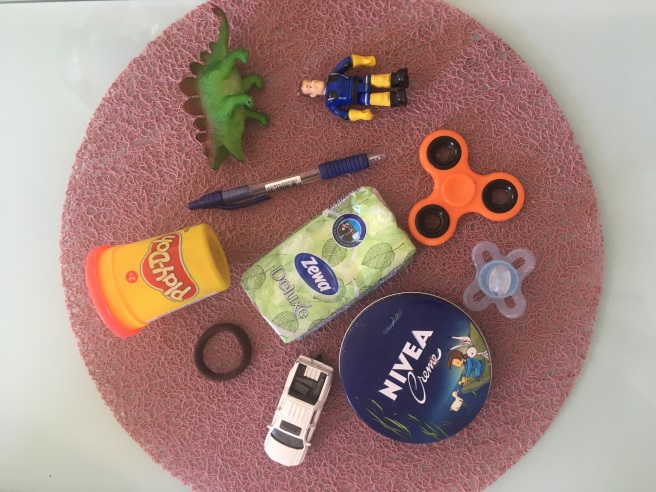 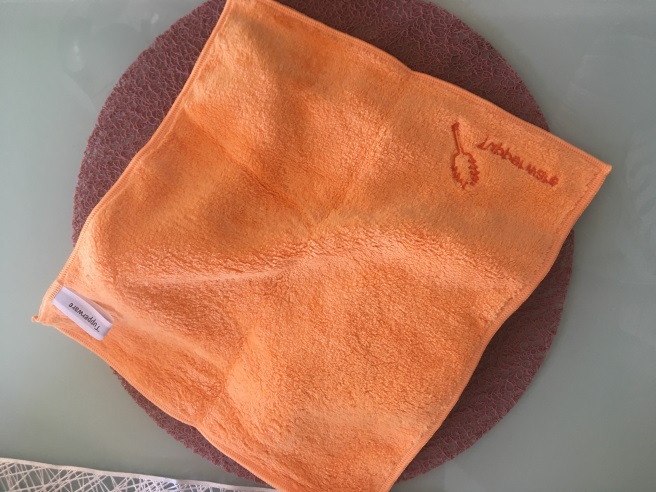 Naziv igre : SLIJEPI MIŠ S PREDMETIMAPotrebni materijal : veća kutija, mali predmeti ili igračke, škare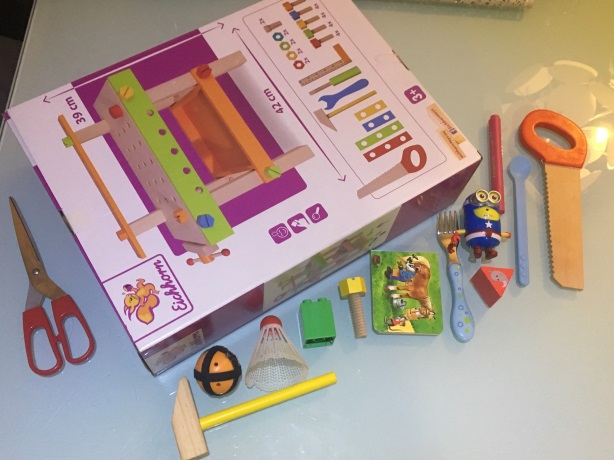 Opis igre: izrežite dva kruga na kutiji (kao na slici), stavite željeni predmet ispred kutije, pokraj otvora za ruke i potaknite dijete da ga opipom pokuša odgonetnuti (bez gledanja)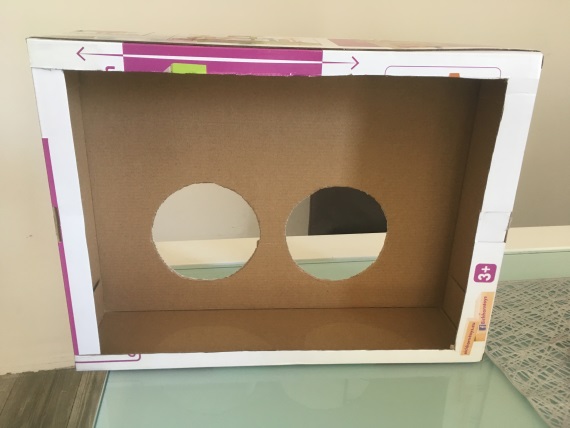 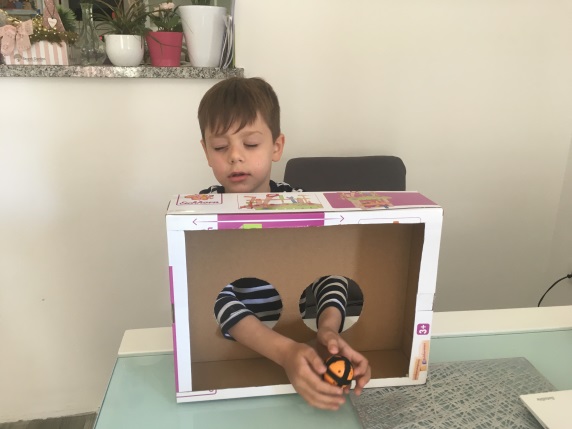 Ovom igrom potičemo kod djece finu motoriku, okulomotoriku i koncentraciju.Naziv igre : VESELE SPUŽVICEPotrebni materijal : spužvaste (Vileda) krpe raznih boja, škare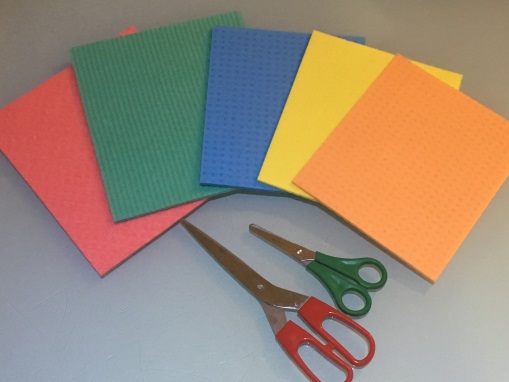 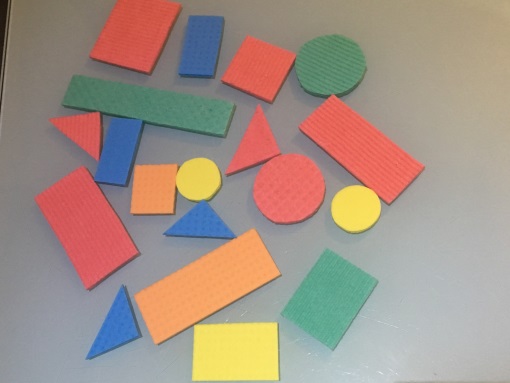 Opis igre : nakon što ste s djetetom izrezali spužve na različite oblike, dopustite mu da kombinira i slaže iste u vlastite kreacije i konstrukcije.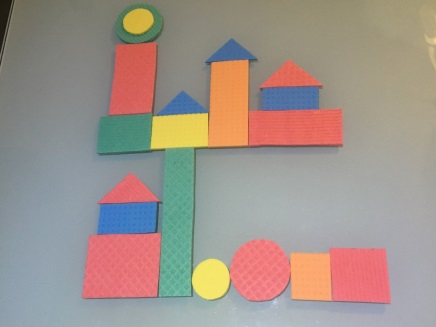 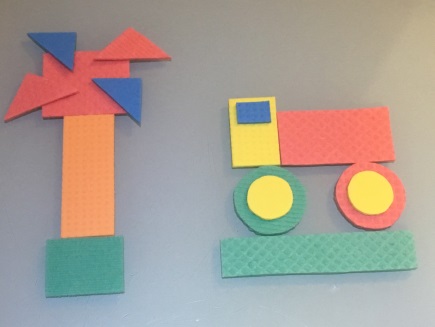 Da bi aktivnost bila zanimljivija ponudite spužvice prilikom kupanja. Kada se iste namoče vodom, moguće ih je slagati na zidne kupaonske pločice. 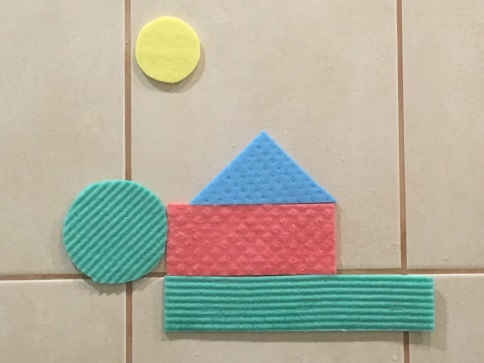 Ovom aktivnošću potičemo kod djece kreativnost, predmatematičke vještine, logičko razmišljanje i finu motoriku šake.Naziv igre : ŠARENI DOMINOPotrebni materijal : Karton, škare, ravnalo, flomasteri i olovka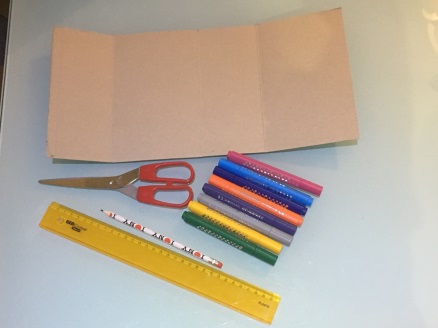 Opis igre: S jedne strane kartice kartona nacrtajte brojeve (odnosno točkice), a s druge strane željene znakove / slike.  Igra se u dvoje tako da se svakom igraču podijeli po šest domina,  oni se međusobno slažu i nadopunjuju na iste brojeve i znakove / slike, a onaj koji prvi ostane bez domina pobjeđuje. 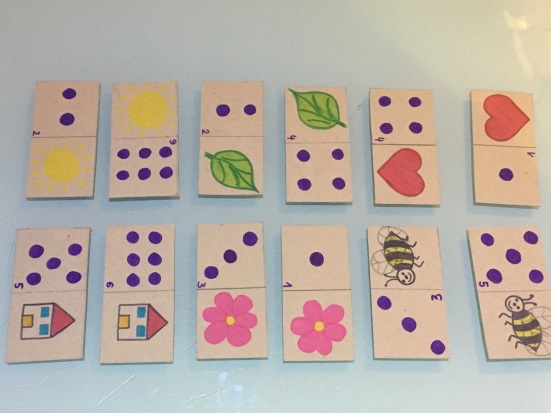 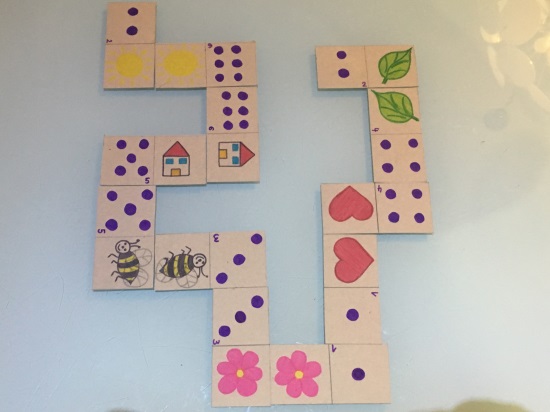 Ovom igrom potičemo kod djece predmatematičke vještine, opažanje, koncentraciju i razvoj socijalnih vještina.Naziv aktivnosti : SLOVO NA SLOVOPotrebni materijal: poklopac od kutije za cipele, karton, selotejp, škare, flomaster, sol ili palenta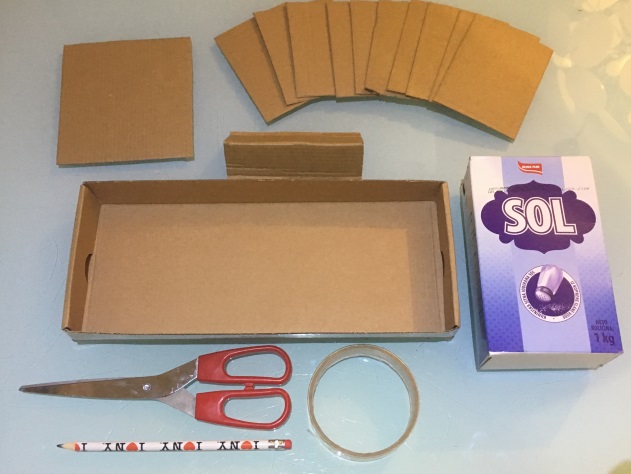 Opis aktivnosti: Nakon što smo pripremili kutiju i kartice prema primjeru na slici, dijete odabire karticu s odeđenim slovom i stavlja ju u kutiju. Potom olovkom ili nekim drugim sličnim predmetom pokušava po dijelu kutije, gdje se nalazi sol, ispisati isto.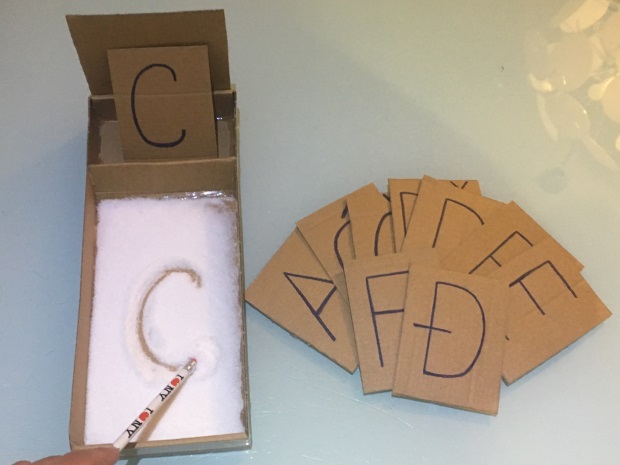 Ovom aktivnošću potičemo kod djece predčitalačke vještine, finu motoriku, senzibilitet za različita sredstva.